МИНИСТЕРСТВО ПРОСВЕЩЕНИЯ РОССИЙСКОЙ ФЕДЕРАЦИИДепартамент образования и науки Тюменской областиДепартамент по образованию Администрации города ТобольскаМуниципальное автономное общеобразовательное учреждение«Средняя общеобразовательная школа №18» ‌РАБОЧАЯ ПРОГРАММАучебного предмета «География» (базовый уровень)для 11-х классов среднего общего образованияна 2023-2024 учебный год                                                      Составитель: Ходоровская Р.Ф.,                                                                                                                 учитель биологии и географии​Тобольск, ‌ 2023‌​ г.                                                            Пояснительная запискаДанная программа составлена в соответствии с Федеральным Государственным образовательным стандартом основного общего образования по географии МО РФ 2004 годаНа основе примерной программы для среднего (полного) общего образования по географии. Базовый уровень.Исходными документами для составления рабочей программы учебного курса являются:География. Программы для общеобразоват. учреждений. 6-11 кл. составитель Сиротин В.И. – М.: Дрофа, 2004.Цели и задачи курса:Главной целью курса является формирование у школьников законченных широких представлений о социально-экономической составляющей географической картины мира. Указанная цель раскрывается в основных задачах курса:освоение системы географических знаний о целостном, многообразном и динамично изменяющемся мире, взаимосвязи природы, населения и хозяйства на всех территориальных уровнях, географических аспектах глобальных проблем человечества и путях их решения, методах изучения географического пространства, разнообразии его объектов и процессов; овладение умениями сочетать глобальный, региональный и локальный подходы для описания и анализа природных, социально-экономических, геоэкологических процессов и явлений; развитие познавательных интересов, интеллектуальных и творческих способностей посредством ознакомления с важнейшими географическими особенностями и проблемами мира, его регионов и крупнейших стран; сформировать систему знаний об экономических и социальных проблемах современного мира для целостного осмысления единства природы и общества на планетарном и региональном уровнях; развить у школьников познавательные интересы, интеллектуальные и творческие способности посредством ознакомления с важнейшими географическими особенностями проблемами мира, его регионов и крупнейших стран;формировать географическую культуру и географическое мышление учащихся, воспитывать чувство патриотизма;вооружить учащихся специальными и общеучебными умениями, позволяющими им самостоятельно добывать информацию географического характера по данному курсу;нахождения и применения географической информации, включая карты, статистические материалы, геоинформационные системы и ресурсы Интернета, для правильной оценки важнейших социально-экономических вопросов международной жизни; геополитической и геоэкономической ситуации в России, других странах и регионах мира, тенденций их возможного развития; воспитание патриотизма, толерантности, уважения к другим народам и культурам, бережного отношения к окружающей среде.Курс завершает формирование у учащихся представлений о географической картине мира, которые опираются на понимание географических взаимосвязей общества и природы, воспроизводства и размещения населения, мирового хозяйства и географического разделения труда, раскрытие географических аспектов глобальных и региональных явлений и процессов, разных территорий.Таким образом, предлагаемый курс географии можно назвать курсом географии для всех, вне зависимости от выбранного профиля обучения.  По содержанию предлагаемый базовый курс географии сочетает в себе элементы общей географии и комплексного географического страноведения.Содержание учебного материала охватывает все аспекты содержания школьной географии основной школы и предлагает их на новом качественном уровне в условиях среднего (полного) общего образования.В процессе изучения курса важно опираться на исторический, типологический, дифференцированный подходы, проблемное обучение и самостоятельную работу учащихся с источниками географической информации.  Знания и практические умения, приобретенные учащимися при  изучении курса, могут быть использованы во всех сферах будущей деятельности.УМК по данному курсу включает в себя:Рабочая программа по преподаванию курса «Экономическая и социальная география мира»Учебник В.П. Максаковский. Экономическая и социальная география мира. М. :Просвещение, 2008г Атлас для 10 классаКонтурные карты для 10 класса.Место предмета в базисном планеФедеральный базисный учебный план для общеобразовательных учреждений Российской Федерации отводит на изучение предмета 35 часов (1 час в неделю).Общая характеристика изучаемого предметаКурс «Экономическая и социальная география  мира» в старших классах средней школы занимает особое место, он завершает цикл школьного географического образования и призван сформировать у учащихся представление об окружающем мире,  понимание основных тенденций и процессов, происходящих в постоянно меняющемся мире, показать взаимосвязь природы, населения и хозяйства земного шара. Курс по географии мира на базовом уровне ориентируется, прежде всего, на формирование общей культуры и мировоззрения школьников, а также решение воспитательных и развивающих задач общего образования, задач социализации личности.Данный курс занимает важное место в системе географического образования школьников, формируя широкие представления о социально-экономической составляющей географической картины мира и развивая географическое мышление. Этот курс обобщает географические знания, полученные учащимися в основной школе, и рассматривает географические аспекты важнейших проблем современности как в общем, глобальном масштабе, так и на региональном уровне.Программа предназначена в основном для учащихся, не планирующих в дальнейшем специализироваться в области географии и связывать свою будущую жизнь с географической наукой.  Критерии оценки	Результатом проверки уровня усвоения учебного  материала является отметка. При оценке знаний учащихся предполагается обращать внимание на правильность, осознанность, логичность и доказательность в изложении материала, точность использования географической терминологии, самостоятельность ответа. Оценка знаний предполагает учёт индивидуальных особенностей учащихся, дифференцированный подход к организации работы.Устный ответ.Оценка "5" ставится, если ученик: Показывает глубокое и полное знание и понимание всего объёма программного материала; полное понимание сущности рассматриваемых понятий, явлений и закономерностей, теорий, взаимосвязей; Умеет составить полный и правильный ответ на основе изученного материала; выделять главные положения, самостоятельно подтверждать ответ конкретными примерами, фактами; самостоятельно и аргументировано делать анализ, обобщения, выводы. Устанавливать межпредметные (на основе ранее приобретенных знаний) и внутрипредметные связи, творчески применять полученные знания в незнакомой ситуации. Последовательно, чётко, связно, обоснованно и безошибочно излагать учебный материал; давать ответ в логической последовательности с использованием принятой терминологии; делать собственные выводы; формулировать точное определение и истолкование основных понятий, законов, теорий; при ответе не повторять дословно текст учебника; излагать материал литературным языком; правильно и обстоятельно отвечать на дополнительные вопросы учителя. Самостоятельно и рационально использовать наглядные пособия, справочные материалы, учебник, дополнительную литературу, первоисточники; применять систему условных обозначений при ведении записей, сопровождающих ответ; использование для доказательства выводов из наблюдений и опытов; Самостоятельно, уверенно и безошибочно применяет полученные знания в решении проблем на творческом уровне; допускает не более одного недочёта, который легко исправляет по требованию учителя; имеет необходимые навыки работы с приборами, чертежами, схемами и графиками, сопутствующими ответу; записи, сопровождающие ответ, соответствуют требованиямхорошее знание карты и использование ее, верное решение географических задач.Оценка "4" ставится, если ученик: Показывает знания всего изученного программного материала. Даёт полный и правильный ответ на основе изученных теорий; незначительные ошибки и недочёты при воспроизведении изученного материала, определения понятий дал неполные, небольшие неточности при использовании научных терминов или в выводах и обобщениях из наблюдений и опытов; материал излагает в определенной логической последовательности, при этом допускает одну негрубую ошибку или не более двух недочетов и может их исправить самостоятельно при требовании или при небольшой помощи преподавателя; в основном усвоил учебный материал; подтверждает ответ конкретными примерами; правильно отвечает на дополнительные вопросы учителя. Умеет самостоятельно выделять главные положения в изученном материале; на основании фактов и примеров обобщать, делать выводы, устанавливать внутрипредметные связи. Применять полученные знания на практике в видоизменённой ситуации, соблюдать основные правила культуры устной речи и сопровождающей письменной, использовать научные термины; В основном правильно даны определения понятий и использованы научные термины; Ответ самостоятельный; Наличие неточностей в изложении географического материала; Определения понятий неполные, допущены незначительные нарушения последовательности изложения, небольшие неточности при использовании научных терминов или в выводах и обобщениях;Связное и последовательное изложение; при помощи наводящих вопросов учителя восполняются сделанные пропуски;Наличие конкретных представлений и элементарных реальных понятий изучаемых географических явлений;Понимание основных географических взаимосвязей;Знание карты и умение ей пользоваться;При решении географических задач сделаны второстепенные ошибки.  Оценка "3" ставится, если ученик: Усвоил основное содержание учебного материала, имеет пробелы в усвоении материала, не препятствующие дальнейшему усвоению программного материала; Материал излагает несистематизированно, фрагментарно, не всегда последовательно; Показывает недостаточную сформированность отдельных знаний и умений; выводы и обобщения аргументирует слабо, допускает в них ошибки. Допустил ошибки и неточности в использовании научной терминологии, определения понятий дал недостаточно четкие; Не использовал в качестве доказательства выводы и обобщения из наблюдений, фактов, опытов или допустил ошибки при их изложении; Испытывает затруднения в применении знаний, необходимых для решения задач различных типов, при объяснении конкретных явлений на основе теорий и законов, или в подтверждении конкретных примеров практического применения теорий; Отвечает неполно на вопросы учителя (упуская и основное), или воспроизводит содержание текста учебника, но недостаточно понимает отдельные положения, имеющие важное значение в этом тексте; Обнаруживает недостаточное понимание отдельных положений при воспроизведении текста учебника (записей, первоисточников) или отвечает неполно на вопросы учителя, допуская одну-две грубые ошибки. Слабое знание географической номенклатуры, отсутствие практических навыков работы в области географии (неумение пользоваться компасом, масштабом и т.д.); Скудны географические представления, преобладают формалистические знания;Знание карты недостаточное, показ на ней сбивчивый;Только при помощи наводящих вопросов ученик улавливает географические связи.Оценка "2" ставится, если ученик: Не усвоил и не раскрыл основное содержание материала; Не делает выводов и обобщений. Не знает и не понимает значительную или основную часть программного материала в пределах поставленных вопросов; Имеет слабо сформированные и неполные знания и не умеет применять их к решению конкретных вопросов и задач по образцу; При ответе (на один вопрос) допускает более двух грубых ошибок, которые не может исправить даже при помощи учителя. Имеются грубые ошибки  в использовании карты. Примечание. По окончании устного ответа учащегося педагогом даётся краткий анализ ответа, объявляется мотивированная оценка. Возможно привлечение других учащихся для анализа ответа, самоанализ, предложение оценки.   Оценка самостоятельных письменных и контрольных работ.Оценка "5" ставится, если ученик: выполнил работу без ошибок и недочетов; допустил не более одного недочета. Оценка "4" ставится, если ученик выполнил работу полностью, но допустил в ней: не более одной негрубой ошибки и одного недочета; или не более двух недочетов. Оценка "3" ставится, если ученик правильно выполнил не менее половины работы или допустил: не более двух грубых ошибок; или не более одной грубой и одной негрубой ошибки и одного недочета; или не более двух-трех негрубых ошибок; или одной негрубой ошибки и трех недочетов; или при отсутствии ошибок, но при наличии четырех-пяти недочетов. Оценка "2" ставится, если ученик: допустил число ошибок и недочетов превосходящее норму, при которой может быть выставлена оценка "3"; или если правильно выполнил менее половины работы. Примечание. Учитель имеет право поставить ученику оценку выше той, которая предусмотрена нормами, если учеником оригинально выполнена работа. Оценки с анализом доводятся до сведения учащихся, как правило, на последующем уроке, предусматривается работа над ошибками, устранение пробелов. Критерии выставления оценок за проверочные тесты.Критерии выставления оценок за тест, состоящий из 10 вопросов.Время выполнения работы: 10-15 мин.Оценка «5» - 10 правильных ответов, «4» - 7-9, «3» - 5-6, «2» - менее 5 правильных ответов.Критерии выставления оценок за тест, состоящий из 20 вопросов.Время выполнения работы: 30-40 мин.Оценка «5» - 18-20 правильных ответов, «4» - 14-17, «3» - 10-13, «2» - менее 10 правильных ответов.Источник: А.Э. Фромберг – Практические и проверочные работы по географии: 10 класс  / Кн. для учителя – М.: Просвещение, 2003.Оценка качества выполненияпрактических и самостоятельных работ по географии.Отметка "5" Практическая или самостоятельная работа выполнена в полном объеме с соблюдением необходимой последовательности. Учащиеся работали полностью самостоятельно: подобрали необходимые для выполнения предлагаемых работ источники знаний, показали необходимые для проведения практическихи самостоятельных работ теоретические знания, практические умения и навыки.Работа оформлена аккуратно, в оптимальной для фиксации результатов форме.Форма фиксации материалов может быть предложена учителем или выбрана самими учащимися.Отметка "4"Практическая или самостоятельная работа выполнена учащимися в полном объеме и самостоятельно.Допускается отклонение от необходимой последовательности выполнения, не влияющее на правильность конечного результата (перестановка пунктов типового плана при характеристике отдельных территорий или стран и т.д.).Использованы указанные учителем источники знаний, включая страницы атласа, таблицы из приложения к учебнику, страницы из статистических сборников. Работа показала знание основного теоретического материала и овладение умениями, необходимыми для самостоятельного выполнения работы.Допускаются неточности и небрежность в оформлении результатов работы.Отметка "3"Практическая работа выполнена и оформлена учащимися с помощью учителя или хорошо подготовленных и уже выполнивших на "отлично" данную работу учащихся. На выполнение работы затрачено много времени (можно дать возможность доделать работу дома). Учащиеся показали знания теоретического материала, но испытывали затруднения при самостоятельной работе с картами атласа, статистическими материалами, географическими инструментами.Отметка "2"Выставляется в том случае, когда учащиеся оказались не подготовленными к выполнению этой работы. Полученные результаты не позволяют сделать правильных выводов и полностью расходятся с поставленной целью. Обнаружено плохое знание теоретического материала и отсутствие необходимых умений. Руководство и помощь со стороны учителя и хорошо подготовленных учащихся неэффективны из-за плохой подготовки учащегося.Оценка умений работать с картой и другими источниками географических знаний.Отметка «5» - правильный, полный отбор источников знаний, рациональное их использование в определенной последовательности; соблюдение логики в описании или характеристике географических территорий или объектов; самостоятельное выполнение и формулирование выводов на основе практической деятельности; аккуратное оформление результатов работы.Отметка «4» - правильный и полный отбор источников знаний, допускаются неточности в использовании карт и других источников знаний, в оформлении результатов.Отметка «3» - правильное использование основных источников знаний; допускаются неточности в формулировке выводов; неаккуратное оформление результатов.Отметка «2» - неумение отбирать и использовать основные источники знаний; допускаются существенные ошибки в выполнении задания и в оформлении результатов.ТРЕБОВАНИЯ К УРОВНЮ ПОДГОТОВКИ УЧАЩИХСЯ.В результате изучения географии на базовом уровне ученик должензнать/понимать основные географические понятия и термины; традиционные и новые методы географических исследований; особенности размещения основных видов природных ресурсов, их главные месторождения и территориальные сочетания; численность и динамику населения мира, отдельных регионов и стран, их этногеографическую специфику; различия в уровне и качестве жизни населения, основные направления миграций; проблемы современной урбанизации; географические аспекты отраслевой и территориальной структуры мирового хозяйства, размещения его основных отраслей; географическую специфику отдельных стран и регионов, их различия по уровню социально-экономического развития, специализации в системе международного географического разделения труда; географические аспекты глобальных проблем человечества; особенности современного геополитического и геоэкономического положения России, ее роль в международном географическом разделении труда;уметь определять и сравнивать по разным источникам информации географические тенденции развития природных, социально-экономических и геоэкологических объектов, процессов и явлений; оценивать и объяснять ресурсообеспеченность отдельных стран и регионов мира, их демографическую ситуацию, уровни урбанизации и территориальной концентрации населения и производства, степень природных, антропогенных и техногенных изменений отдельных территорий; применять разнообразные источники географической информации для проведения наблюдений за природными, социально-экономическими и геоэкологическими объектами, процессами и явлениями, их изменениями под влиянием разнообразных факторов; составлять комплексную географическую характеристику регионов и стран мира; таблицы, картосхемы, диаграммы, простейшие карты, модели, отражающие географические закономерности различных явлений и процессов, их территориальные взаимодействия; сопоставлять географические карты различной тематики;использовать приобретенные знания и умения в практической деятельности и повседневной жизни для: выявления и объяснения географических аспектов различных текущих событий и ситуаций;Общеучебные умения, навыки и способы деятельности· умения работать с картами различной тематики и разнообразными статистическими материалами;· определение сущностных характеристик изучаемого объекта; самостоятельный выбор критериев для сравнения сопоставления, оценки и классификации объектов;· поиск нужной информации по заданной теме в источниках различного типа, в том числе в информационных системах;· обоснование суждений, доказательств; объяснение положений, ситуаций, явлений и процессов;· владение основными видами публичных выступлений; презентации результатов познавательной и практической деятельности.Результаты обученияОсобое место в требованиях к уровню подготовки выпускников на базовом уровне занимает рубрика «Уметь», в которую включены требования, связанные с применением приобретенных знаний: сравнивать, оценивать, объяснять.Формирование умений предусматривает также применение разнообразных источников географической информации, а также географические характеристики регионов и стран мира; таблиц, картосхем, простейших карт, моделей, отражающих географические закономерности различных явлений и процессов, их территориальные взаимодействия.Содержание учебного материалаКурс состоит из 4 разделов: «Современная политическая карта мира», «Регионы и страны мира», «Россия в современном мире»,  «Современные глобальные проблемы человечества».Учебно-тематический план:Практические работы.№1 «Составление сравнительной характеристики двух стран»№2 «Отражение на картосхеме международных экономических связей»№3 «Составление картосхемы, отражающей международные экономические связи Австралийского Союза»№4«Влияние природных факторов на развитие хозяйства США»№5«Составление характеристики Канады»Формы контроля ЗУН: беседа, устный и письменный опрос, сообщения, тест, сочинение, самостоятельная работа, практикум.  Учебно-методические средстваВ.П. Максаковский.Экономическая  социальная география мира. 10 класс – М.: Просвещение, 2010.О.И. Ануфриева. Поурочные разработки по географии: Экономическая и социальная география мира. 10 класс.- Волгоград. : «Учитель», 2007Поурочные разработки по географии. Е.А. Жижина, Н.А. Никитина. – М.: ВАКО, 2011.Баранчиков Е.В. География. - М.: Академия, 2005. БолисовС.Н.; ГладкевичЛ.Я., ЗубаревичН.В., Фетисов А. С. Пособие по географии для поступающих в вузы. - М.: ЧеПо, 1995. География. Справочник для старшеклассников и поступающих в Вузы. - М.: Аст-Пресс, 2001.Климанова О.А, Наусмова А. С. Школьные олимпиады: 6-11 классы. - М.: Дрова, 2002.Лиознер В.Л Тесты. География 10 класс. Учебно-методическое пособие. - М.: Дрофа, 2002.ЛисенковаТ.Я. Лекции и семинары по географии в 10 классе. - М.: Просвещение, 1992.Максаковский В.Л Географическая картина мира. - Яр.: Верхне-Волжское книжное издательство, 1995.Максаковский В.Л. Методическое пособие по экономической и социальной географии мира. - М.: Просвещение, 1994.Максаковский В.Л География. Социальная и экономическая география мира. - М.: Просвещение, 2003.Митрофанов ИВ. Тематические игры по географии. - М.: Творческий центр, 2003.Родионова ИА. Политическая карта мира. География мирового хозяйства. - М.: Московский Лицей, 1996.Сиротин В.И. Самостоятельные и практические работы по географии: 6-10 классы. - М.: Просвещение, 1991.Смирнова В.М. Экономическая и социальная география мира. Дидактические материалы. М.: Просвещение. Учебная литература, 1996.Первое сентября, подшивки за 1996-2000 г.         18.Энциклопедия «Кирилл и Мефодий», 2005Интернет-ресурсы: http://www.geo2000.nm.ru – Географический портал.http://geographer.ru – Географический портал.http://geotest.nm.ru – Сборник тестов по географии.http://ege.edu.ru – Информационный портал ЕГЭ.http://www. для подготовки к ЕГЭ.http://geo.metodist.ru – Методическая лаборатория географии.fipi.ru – Федеральный институт педагогических измерений.http://letopisi.ru – Вики-учебник http://www.nature.ru Календарно-тематическое планирование 11 классРассмотренона заседании ШМО учителей математического и естественно-научного циклаПротокол №1 от 28.08.2023           Согласовано  Заместитель директора по УВР Павлова С.И. 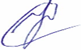 «31» августа 2023 г                     Утвержденоприказом МАОУ СОШ №18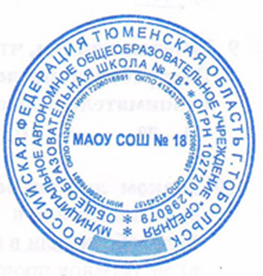 от 31.08.2023 №151-О№ разделаНаименование разделовВсего часов11 класс11 класс11 класс7Современная политическая карта мира.28.Основные страны и регионы мира249.Россия в современном мире310.Современные глобальные  проблемы человечества.3ИТОГО:32 +2 резервМесяц, неделя№ уроковРазделы, темы уроковКоличество часовМетодическое обеспечение уроковМетодическое обеспечение уроковМетодическое обеспечение уроковМетодическое обеспечение уроковМетодическое обеспечение уроков   дата проведения    урокаМесяц, неделя№ уроковРазделы, темы уроковКоличество часовоснащение урокаконтрольные работыпрактические работыподготовка к ЕГЭдомашнее задание   дата проведения    урокаСентябрьРаздел 1: « Современная политическая карта мира»Тема 1: «Современная политическая карта мира»21неделя1Политическая карта мира. Многообразие стран современного мира.1Полит. картаРешение заданий частиА,В§1,2 тема 1презентации2неделя2Государственный строй стран мира. Формы правления.1Входной контрольРешение заданий частиА,В§3,4Тема 1Раздел 2: «Региональная характеристика мира»Тема 2 «Зарубежная Европа»53 неделя3Общая характеристика Зарубежной Европы.Население.1Решение заданий частиА,В§1,тема 6П.1,2,3презентации4неделя4Хозяйство. Международные экономические связи.1§1 тема 6П.4-75неделя5Восточная,Средняя,Северная и Южная Европа.1§2, тема 6Октябрь1 неделя6Европейские страны «большой семерки» Практическая работа №1: «Составление сравнительной характеристики двух стран»1№1Решение заданий части С§3,п.2, тема 62неделя7Итоговый урок по теме «Зарубежная Европа»1тестПрезентации, творческие заданияТема4  «Зарубежная Азия»63 неделя8Общая характеристика Зарубежной Азии1Решение заданий части С§1, тема 7,П.1,2,34 неделя9Субрегионы Зарубежной Азии. Китай.1Карта Китая, раздаточный материал§1§1, тема 7, п. 4, §2Ноябрь2 неделя10Япония. Практическая работа №2 «Отражение на картосхеме международных экономических связей»1Карта Японии, раздаточный материал№2§3,тема 7Презентации, творческие задания3 неделя11Индия1Карта Индии, раздаточный материал§4, тема 74неделя12Австралия и Океания. Практическая работа №3 «Составление картосхемы, отражающей международные экономические связи Австралийского Союза»1Карта Австралии, раздаточный материал№3Решение заданий части С§5, тема 7,к/кДекабрь1 неделя13Повторение по теме «Зарубежная Азия»1Карта раздаточный материалтестРешение заданий части СПрезентации, творческие заданияТема 4 «Африка»42 неделя14«Визитная карточка» региона1Карта АфрикиРешение заданий части С§1, тема 83неделя15Деление Африки на субрегионы1§2,тема 84неделя16ЮАР1§2,п.4,тема 85 неделя 17Итоговый урок по теме1Презентации, творческие заданияЯнварь 2 неделяТема5: «Северная Америка»53неделя18«Визитная карточка» региона1Карта Северной АмерикиРешение заданий части С§1,тема 94 неделя19США 1Карта США§1,п.3-7Февраль1 неделя20Макрорегионы США. Практическая работа №4 «Влияние природных факторов на развитие хозяйства США»1№4§2, тема 92 неделя21Канада. Практическая работа №5 «Составление характеристики Канады»1Карта Канады№5§3,тема 93неделя22Итоговый урок по теме1Карта США и Канады, тестРешение заданий части СПрезентации, творческие заданияТема 6: «Латинская Америка»44 неделя23«Визитная карточка» региона1Карта Латинской Америки, Решение заданий части С§1,тема 10Март1 неделя24Бразилия.1Карта Латинской Америки§2, тема 102 неделя25Аргентина. Мексика.1Карта Латинской АмерикиСообщенияПрезентации, творческие задания3 неделя26Итоговый урок по теме1тестАпрельРаздел 3. Глобальные проблемы человечестваТема 7 Глобальные проблемы  человечества31неделя27Понятие о глобальных проблемах1Решение заданий частиА,В§1,тема 11Презентации, творческие задания2 неделя28Взаимосвязь глобальных проблем1§1,тема 11,п. 103 неделя29Глобальные прогнозы, гипотезы и проекты1§2, тема11Презентации, творческие заданияТема 8 «Россия в современном мире»34 неделя30Россия на политической карте мира1Записи в тетрадяхПрезентации, творческие заданияМАЙ1 неделя31Россия в мировом хозяйстве и международном разделении труда1Решение заданий частиА,ВПрезентации, творческие задания2 неделя32Внешнеэкономические связи России1Презентации, творческие задания3 неделя33Урок повторения и обобщенияПрезентации, творческие задания4 неделя34Урок повторения и обобщения